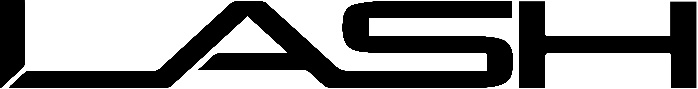 We are fully committed to delivering exceptional service and results to our customers. Please take a moment to complete this short survey so we can get you scheduled for a corrective service appointment right away.Name:______________________________________________________________________________Phone:_______________________________________Email:__________________________________Date of Original Service: ____________________________Service: _____________________________
Help us understand your circumstances for a corrective service:Tell us about your aftercare Washing your lashes regularly & properly ____  Y_____NUsing heavy make up or mascara	____  Y_____N Using oil-based makeup or oil-based skincare products   ____  Y_____N Rubbing your eyes-especially during high pollen allergy times   ____ Y_____NPicking your lashes    ____Y_____NComplimentary corrective services are offered up to 3 days after your appointment. We do not offer refunds for work that has be done.Please email your completed form ASAP to Judy@lashjax.com so we can get to work on your service!Lashjax.com       Beach 904-758-1072     Southside/Tapestry 904-372-9061